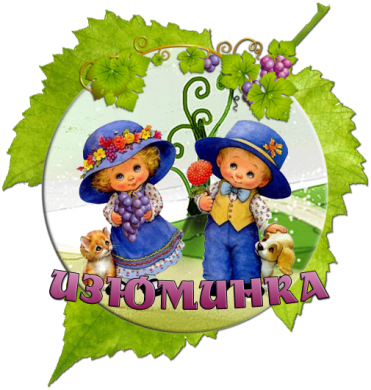 ВНИМАНИЮ РОДИТЕЛЕЙ!!!МБДОУ «Детский сад № 114» (пр. Победы, д. 196) объявляет набор детей с 3 до 5 лет, зарегистрированных в г.Череповце, в группы оздоровительной направленности (аллергопатологии различного спектра) на 2017 - 2018 учебный год. В детском саду созданы все необходимые условия для обеспечения детей диетическим питанием (имеется отдельный пищеблок, меню разрабатывается медицинской сестрой (диетической) исходя из реальных потребностей вашего ребенка). Кроме этого, в дошкольном учреждении функционирует бассейн, предоставляются дополнительные платные услуги, индивидуальную помощь оказывает педагог-психолог. Всю информацию о дошкольном учреждении можно посмотреть на официальном сайте ДОУ http://www.d11193.edu35.ru .Для перевода ребенка в группу оздоровительной направленности (с аллергопатологией) вам необходимо обратиться в МФЦ г.Череповца по адресу ул. Жукова, д. 2 в приемные дни (пн.-пт. с 8.00-20.00 час.). При себе необходимо иметь следующие документы: 1. Паспорт родителя (законного представителя) ребенка;2. Свидетельство о рождении ребенка;3.  Справка о регистрации ребенка по месту жительства в г.Череповце;4. Справка врача (аллерголога, дерматолога, гастроэнтеролога, педиатра) с соответствующим диагнозом.По всем интересующим вас вопросам можно обращаться в МБДОУ «Детский сад № 114» по адресу: пр. Победы, д. 196, телефон 26-88-86 (с 8.00 до 16.30 час.), заведующий Евграфова Татьяна Александровна. БУДЕМ РАДЫ ВИДЕТЬ ВАС И ВАШИХ ДЕТЕЙВ НАШЕМ ДЕТСКОМ САДУ!